Podklady k samostudiu z důvodu uzavření základních škol 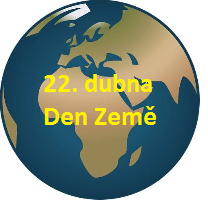 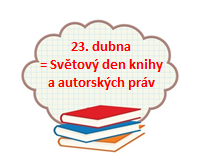 na dobu od 14. do 24. dubna 2020 – 6.CČeský jazyk a literatura – učitel:  Mgr. Alena Lhotová                                        kontakt: Alena.Lhotová@zshajeslany.cz                                                                              Výuka probíhá primárně v prostředí Google Classroom. Kód kurzu: g23uydtDo školního sešitu písemně zpracujte následující cvičení: učebnice s.84/cv.13 b); učebnice s.75/cv.4 b); učebnice s.75/cv.4 c); učebnice s.78/cv.4 a). Cvičení si rozvrhněte tak, abyste každý den vypracovali jedno.Úkoly ke kontrole posílejte vyfocené na e-mailovou adresu: alena.lhotova@zshajeslany.czOprav chyby:Buď vytiskni a oprav jako učitel, nebo opiš správně, popř. vyplň v Google Učebně. Toto cvičení pošli paní učitelce ke kontrole.Cvičení – práce s chybou – 6. ročníkPodzim   Přišel první mrazik. Bramborová nať jiš shnědla a uschla  pod trsi dozrála plná hnízda hlís.Pole se zahemžilo lidmi. Traktory vlekli těšké vozy z plnýmy pytli brambor ke vsy.   Pole pak nakrátko osyřela. Děti ze vsy chodili na houby. Když se dni ještě více skrátili  na polích nastala práce z řepou. Je nevlýdno. Listí zežloutlo, krásně se vibarvili javory a duby. Pod večerní oblohou odlétají divoké husi.Anglický jazyk – učitel: Mgr. Jana Rohlová                                                             kontakt: Jana.Rohlova@zshajeslany.cz                                                          Opakování 4. lekce  uč. str. 54: Revision 4cv. 1 – doplň some/any nebo neurčitý člen a/ancv. 2 – doplň neurčitý, určitý člen, some/any na správné místo v textucv. 3a – napiš, co vidíš na obrázcíchcv. 4 – najdi v osmisměrce 8 dalších názvů jídla a pitíCvičení si vypracuj, klíč najdeš v google učebně.prac. sešit str. 42 – 43Vypracuj písemně zadaná cvičení. Klíč najdeš v google učebně.Další procvičování učiva můžete provádět v google učebně nebo na doporučených internetových stránkách.Nezapomeňte na vypracování projektu.Anglický jazyk – učitel: Květa Dytrychová                                                      kontakt: Kveta.Dytrychova@zshajeslany.cz                                                              Téma – Svět – učebnice str. 56 – 59V online učebně “Poslechová cvičení – poslech lekce 5 – část A & B“Slovní zásoba v pracovním sešitě na str. 78 - 5. lekce – část A (My country), část B (North and South)!!!Nepravidelná slovesa v PS na str. 79 – umět všechny minulé časy nepravidelných sloves psát a vyslovovat!!!V PRACOVNÍM SEŠITU str. 44 – 47:Týden: 5. Lekce – část A – slovní zásoba MY COUNTRYPomocí materiálu v online učebně “Slovíčka s výslovností“ umět každé slovíčko napsat a vyslovovat Učebnice str. 56 cv. 1, 2, 3 – prohlédnout si obrázky a poslechnout si jednotlivá cvičení z audionahrávkyPracovní sešit str. 70 část 5.1 – Otázky s tázacím zájmenem “Jak“  – opsat si toto vysvětlení do školního sešituUčebnice str. 56 cv. 4 – Otázky s tázacím zájmenem “Jak“ – přečíst a přeložit si jednotlivé otázky “How …?“Učebnice str. 57 cv. 5 - prohlédnout si obrázek mapy, přečíst a přeložit text, doplnit chybějící slova ve větáchUčebnice str. 57 cv. 6 - prohlédnout si znovu obrázek a poslechnout si audionahrávku, opravit všechny větyPracovní sešit str. 44 cv. 1, cv. 2, cv.3 – vypracovat písemněPracovní sešit str. 45 cv. 4, cv. 5, cv. 6 – vypracovat písemněTýden: 5. Lekce – část B – slovní zásoba NORTH AND SOUTHPomocí materiálu v online učebně “Slovíčka s výslovností“ umět každé slovíčko napsat a vyslovovat Učebnice str. 58 cv. 1, 2, 3 – poslechnout si cvičení z audionahrávky, odpovědět a ústně vypracovat cvičeníPracovní sešit str. 70 část 5.2 – 2. stupeň přídavných jmen – opsat si gramatiku do školního sešituUčebnice str. 59 cv. 4 – druhý stupeň přídavných jmen  - prohlédnout si tabulku, doplnit 2. stupeň dle pravidelUčebnice str. 59 cv. 5 – druhý stupeň přídavných jmen – ústně 2. stupeň všech přídavných jmenUčebnice str. 59 cv. 7,8 – porovnávání – vymyslet si dvě věty pro každé vyjádřeníUčebnice str. 59 cv. 9 – porovnávání - poslechnout si audionahrávku, doplnit správná slova do větPracovní sešit str. 46 cv. 1, cv. 2, cv. 3, cv. 4 – vypracovat písemněPracovní sešit str. 47 cv. 5, cv. 6, cv. 7 – vypracovat písemně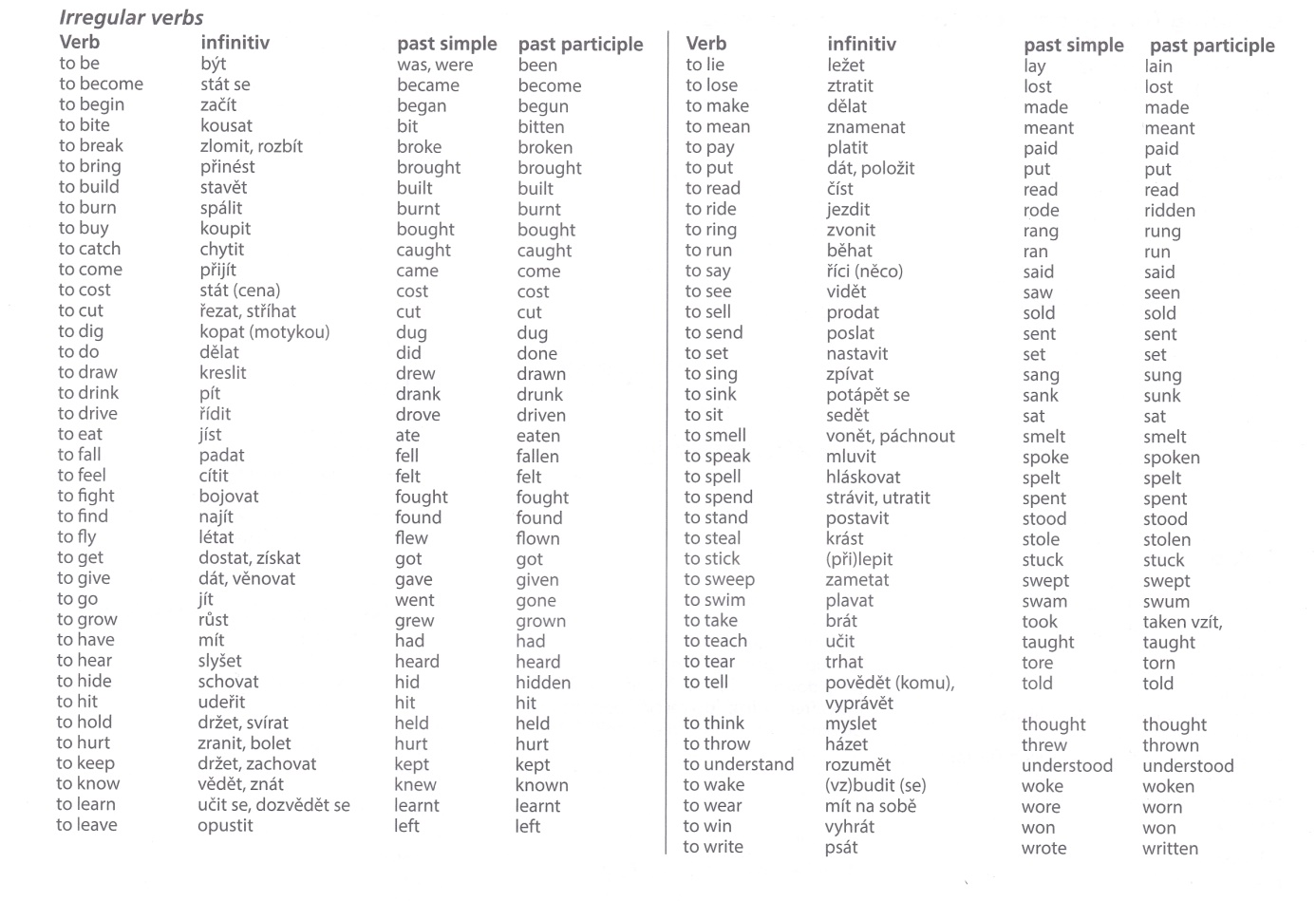 Matematika – učitel: Bc. Jakub Fric                                                                               kontakt: Jakub.Fric@zshajeslany.cz                                                                                     Prosím všechny přihlášené žáky, aby pokračovali ve své práci na Google Classroom. Pokud někteří ještě nejste přihlášeni, udělejte to co nejdříve. Pokud tuto možnost nemáte, práce z učebny je přiložena nížeOpakováníPorovnej, doplň <, >  a) -15  		-9   b) -32  		23     c) 0  		-7   d) 18  		-18    e) 21  		-58   f) 4  		0 Seřaď čísla vzestupně (od nejmenšího po největší)    125,  -21,  -112,  -2,  52Urči absolutní hodnotu čísel a) |-35| =   b) |14| =       c) |0| =     d) |-24|Vypracování Vypracuj z učebnice 1 na straně 149 Test č.4Výsledek zašli na e-mailPráce z učebniceUčebnice 2. dílStrana 18/1, 2, 5Strana 19/7Finanční gramotnosthttps://decko.ceskatelevize.cz/videa?g=podle-poradu&porad=1316664#BNa zadané stránce si spustíte tato témata:Bankovkovi – Bankovní účty a kartyBankovkovi – PenízeCelá čísla – násobení a děleníhttps://www.youtube.com/watch?v=7fGD4-__o1o (pouze do 7:38)Příklady k procvičení:Násobení: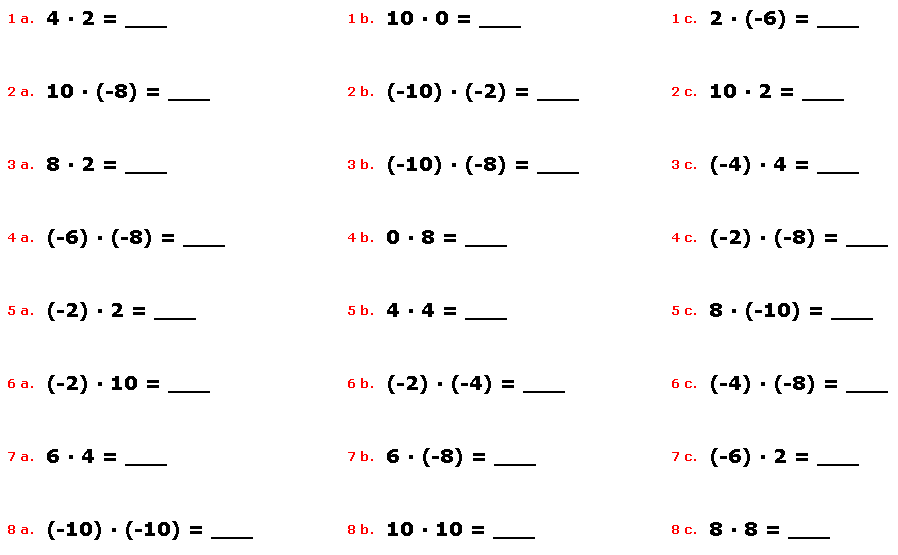 Dělení: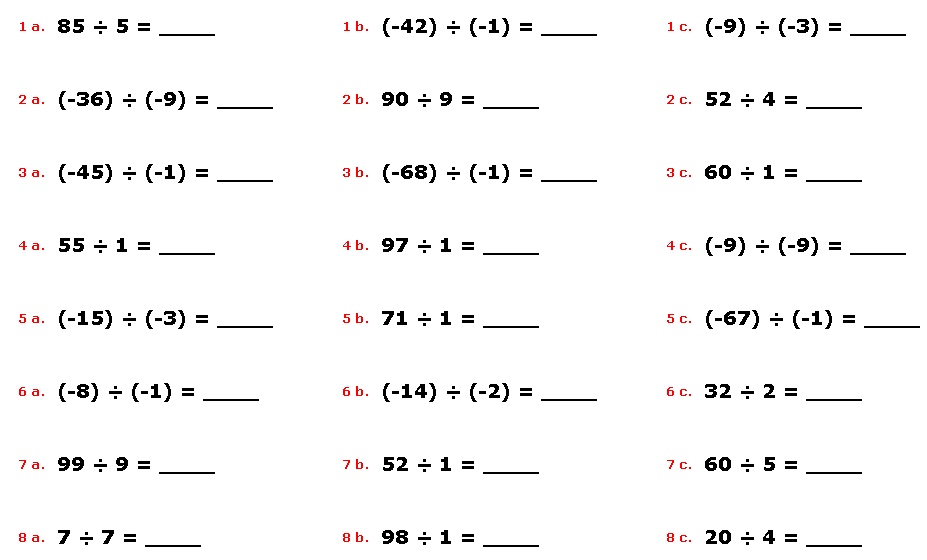 -3 -5 + 12 -5 + 7 -8 -9 + 1 – 5 + 1 =-3 . ( -4 ) . 5 . ( -6 ) . 2 . ( -1 ) =Počítání zábavně:https://www.umimematiku.cz/rozhodovacka-cela-cisla-mix-1-uroven/2594 https://www.umimematiku.cz/rozhodovacka-cela-cisla-mix-2-uroven/5525 Občanská výchova – Mgr. Šimon Uxa                                                                          kontakt:  Simon.Uxa@zshajeslany.cz                                                                     1) Sledování současného dění prostřednictvím webových stránek Úřadu vlády (https://www.vlada.cz/cz/epidemie-koronaviru/), Ministerstva zdravotnictví (http://www.mzcr.cz/), Ministerstva vnitra (https://www.mvcr.cz/), a Ministerstva školství (http://www.msmt.cz/) 2) Vypracování krátkého popisu na téma „Nouzový stav“ (např. pomocí stránek Ministerstva vnitraZeměpis – Michaela Schrötterová                                                           kontakt: Michaela.Schrotterova@zshajeslany.cz                                                                                                                           Zopakuj si učivo z minulých hodin Hlavní Biomy a jejich stručnou charakteristikuKONTROLUJTE DENNĚ UČEBNU NA GOOGLU!!!!Návaznost na samostatnou práci na témata Afrika. Seznámení s prvním kontinentem, kterým je AFRIKA. Geografická poloha Afriky a členitost pobřeží.Slepá mapa zde: Vytisknout a vložit do sešitu. Následná práce bude vycházet z práce s atlasem a zakreslování jednotlivých geografických pojmů do slepé mapy. Nutno zvětšit na velikost A5.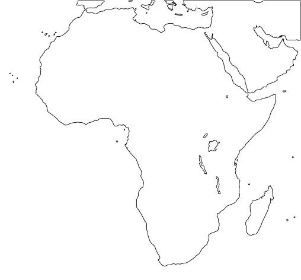 Do sešitu napsat a doplnit toto:Na jaké polokouli leží AFRIKA a s kým sousedíMezní body AFRIKY (název + zanést do mapy):	- nejsevernější -	- nejjižnější - 	- nejvýchodnější - 	- nejzápadnější - Do Indického oceánu zasahuje	 ……… 	poloostrov.V Indickém oceánu leží ve vzdálenosti ……… km 4. největší ostrov světa	…………. V Atlantském oceánu leží souostroví …………….. a …………………Rozloha Afriky je …….. km2Práce se slepou mapou a atlasem:Pomocí atlasu doplň a popiš do mapy: Somálský poloostrov, Madagaskar, Gibraltarský průliv a Suezský průplav.Pomocí atlasu doplň a popiš do mapy: Kapverdské ostrovy, Kanárské ostrovy, Reúnion, Zanzibar, Komory, Seychely a MaskarényDějepis – učitel: Mgr. Šimon Uxa                                                                                 kontakt:  Simon.Uxa@zshajeslany.cz                                                                     1) Učebnice str. 100-102, Starověký Řím - Etruskové, přečíst a zapsat poznámky do sešitu 2) Učebnice str. 102-103, Řím v době královské, přečíst a zapsat poznámky do sešitu. 3) ČT EDU – Dějepis – Starověk – opakování formou videí https://edu.ceskatelevize.cz/predmet/dejepis?stupen=2-stupen-zs&tema=starovek&stranka=2Přírodopis – učitel: Mgr. Klára Hlaváčková                                                    kontakt: Klara.Hlavackova@zshajeslany.cz                         1. Členovci – úvod- pusť si online výklad https://www.youtube.com/watch?v=3mMCqUUYjXY&t=708s nebo prostuduj kapitolu v učebnici (stará učebnice strana 55/ nová učebnice 38)- zápis do sešitu zveřejňuji na google classroom (opiš nebo vytiskni), kdo nemá přístup, vypracuje sám2. Pavoukovci - pavouci- pusť si online výklad https://www.youtube.com/watch?v=wEa1NGww2vg nebo prostuduj kapitolu v učebnici  (stará učebnice strana 55 – 58/ nová učebnice 38 – 40)- zápis do sešitu zveřejňuji na google classroom (opiš nebo vytiskni), kdo nemá přístup, vypracuje sám3. Pavoukovci - sekáči, roztoči, štíři- pusť si online výklad https://www.youtube.com/watch?v=JLECOsVQb2k nebo prostduj kapitolu v učebnici (stará učebnice 58 – 60/ nová učebnice 40 – 42)- zápis do sešitu zveřejňuji na google classroom (opiš nebo vytiskni), kdo nemá přístup, vypracuje sám4. Opakování pavoukovci- online na google classroom (nezapomeň odeslat), kdo nemá přístup, zpracuje písemně otázky 2, 4, 5, 8 na straně 60 ve staré učebnici/ 42 v nové učebnici a odešle je na email klara.hlavackova@zshajeslany.cz* Doplňující učivo a procvičování (dobrovolně)https://www.youtube.com/watch?v=A8YD6_8rQqg – zajímavosti o pavoucíchhttps://www.skolasnadhledem.cz/game/1953 - poznávačkaFyzika – učitel:  Ing. Pavel Rulf                                                                                       kontakt: Pavel.Rulf@zshajeslany.czProsím všechny přihlášené žáky, aby pokračovali ve své práci na Google Classroom. Pokud někteří ještě nejste přihlášeni, udělejte to co nejdříve, kód kurzu fyziky je: krhgp25Pokud tuto možnost nemáte, práce z učebny je přiložena nížeMěření času: uč. fyziky str. 68 –71 pozorně přečíst, nakreslit si obrázky s popisem, udělat výpisky do sešitu z fyziky. Čas ozn. veličiny t (time), zápis času př. t = 15 s. Seznámit se s různými druhy hodin sluneční, svíčkové, vodní, kyvadlové, mechanické náramkové, elektrické, atomové. Umět vysvětlit co je zdrojem pohybu v jednotlivých druzích hodin a co řídí jejich chod. Př. Kyvadlové hodiny: zdrojem pohybu je těžké závaží, které klesá díky gravitační síle, chod řídí kyvadlo - určuje pootočení ozubeného kola. Náramkové mechanické: zdroj pohybu je zkroucená pružina, chod řídí malé kolečko, které se pootáčí rychle chvíli doprava a chvíli doleva – kmitá, není chvíli v klidu, jmenuje se nepokoj. Elektrické náramkové hodinky: Zdroj pohybu krokový motorek napájený z baterie, chod řídí krystal křemene, který kmitá a dává impulsy motorku. Zopakovat si jednotky času (rok, den, hodina, minuta, sekunda, milisekunda a převody mezi nimi.) př.: 1s = 1000ms. Zopakovat str.71/cv. a) – c). Vypracovat a zaslat mi str. 71/cv. 1, 2, 5, 6, 8, 13.Z historie měření času až po současnost shlédni video.https://www.youtube.com/watch?v=yHTsMtSqDxIPřeváděj jednotky času s Matýskovou matematikouhttps://www.youtube.com/watch?v=UuqVl6RrHEAZkuste si vyrobit jednoduché vodní hodiny dle tohoto videahttps://edu.ceskatelevize.cz/jak-si-vyrobit-vodni-hodiny-5e441a64f2ae77328d0a6bdbMěření teploty: uč. fyziky str. 80 – 85 pozorně přečíst, nakreslit si obrázky s popisem, udělat výpisky do sešitu z fyziky. Teplota ozn. veličiny t (temperature), zápis teploty - př.: t = 20°C. Existují i jiné stupnice např. Fahrenheitova, používá se v Anglii a USA viz. str. 93. Kelvinova termodynamická stupnice 1K velikostně stejný jako 1°C. Stupnice Kelvinova je však oproti Celsiově stupnici posunutá 0 K = - 273°C, 1K = -272°C …….. 273K = 0°C, 50°C = 323K.Vznik Celsiovy stupnice – str. 81Zásady při měření teploty – str. 82 – 83 Teplota lidského těla – str. 83Na google učebně jsou pracovní listy, nepřihlášeným mohu zaslat e-mailemPraktický úkol pro ty co mají doma pomůcky nepovinné (teploměr do 100°C, nebo teploměr na zavařování okurek ) viz. str. 84 laboratorní práce . Místo kahanu možno použít sporák, místo kádinky kovový malý hrnec, vody možno dát i více např. 0,2 l O měření teploty shlédni video.  (u Kelvina bez° stupňů )                                    Celsiova a Kelvinova stupnice shlédni videohttps://www.youtube.com/watch?v=JgdbPpuDpIg                            https://www.youtube.com/watch?v=ovkbmGySoTwMěření teploty lidského těla bezkontaktním teploměrem shlédni video.https://www.youtube.com/watch?v=f2lwibm6UmQZopakovat si cvičení str. 85 body a) až h)Zpracovat otázky str. 85 / cv. 1 až 3, 5 – 10, Poslat14 – porovnání s venkovním teploměrem nebo meteostanicí (ti co mají možnost kontroly teploty venkovního vzduchu NEPOVINNÉ ).                                                                    Případné nutné dotazy k učivu: Pavel.Rulf@zshajeslany.czInformatika – učitel:  Ing. Věra Bělochová                                                         kontakt: Vera.Belochova@zshajeslany.cz                      Informatika – učitel:   Bc. Jakub Fric                                                                               kontakt: Jakub.Fric@zshajeslany.cz                                                                                     Čísla kurzů a kontakty platí z předchozího zadání.Vypracovat opakovací test v Google učebně.Kdo nepracuje v Google učebně, test je k dispozici před seznamem tříd v odkazech na studijní materiály.Hudební výchova – Bc. Lucie Fricová                                                                        kontakt: Lucie.Fricova@zshajeslany.czUčebnice str. 109 – 113 přečíst si Melodram a scénická hudbaZápis do sešitu:Melodram -  vznikl v 18. století, osobité spojení hudby a slova2 podoby: 	a) koncertní (většinou klavír a recitace)b) scénická (celovečerní dramata doprovázená orchestrem)	- Zdeněk Fibich – melodram Vodník (předlohou mu byla sbírka Kytice – Karla Jaromíra Erbena, ze které si vybral právě Vodníka)Zdeněk Fibich – melodram Vodník (poslech) -https://www.youtube.com/watch?v=iwHRDOa8JIEPoslechněte si skladbu (celou). Zaměřte se na výběr hudebních nástrojů, kterými autor chce navodit atmosféru (Vodník – hudba temná, intenzivnější, aj.). Vnímejte i práci s hlasem daného recitátora.Pokuste se sami složit svůj melodram. Vyberte si jednoduchou říkanku (např.: Žába leze do bezu, já tam za ní polezu. Kudy ona, tudy já, budeme tam oba dva.), vyberte si doma nějaké hudební nástroje (pokličky, vařečky, sklenice naplněná rýží nebo hrachem, aj.). Kdo má doma svůj hudební nástroj, použije ten. Pomocí tónů, tempa a dynamiky zkuste vyjádřit obsah toho, co se říká či recituje.Zazpívejte si, jen tak pro radost nějakou Vaší oblíbenou píseň.Výtvarná výchova – učitel:  Mgr. Monika Chrzová                                           kontakt: Monika.Chrzova@zshajeslany.cz                          Pokud vám zbyde čas a budete mít chuť, můžete v tomto období pracovat na herbáři, můžete si domluvit i se spolužáky a dělat každý nějaké jiné rostliny :-DHERBÁŘ Pokyny k výrobě herbáře Posbíráme venku rostliny, o kterých víme, jak se jmenují. Vyčistíme je od nečistot a necháme je vylisovat mezi papíry, které vložíme mezi knihy. Sušíme je dostatečně dlouho (i měsíc). Nelisujte plody. Mezitím si připravíte jednotlivé listy herbáře. Seženete si nějaké informace k rostlině a zapíšete si je na čtvrtku, kam potom přilepíte sušenou rostlinu. Příklad:JITROCEL    KOPINATÝ Každý, kdo si jako dítě hrál na doktora, zná zázračné účinky jitrocele kopinatého. Kromě toho, že čistí krev, čerstvě rozmačkané listy hojí rány, popáleniny a záněty. Šťáva z listů podávaná vnitřně tlumí kašel.Pracovní výchova – učitel:  Ing. Tomáš Caska                                                         kontakt: Tomas.Caska@zshajeslany.cz                                                                                        Kdo má možnost, ať si zkusí vypěstovat rajčata ze semínek nebo nějakou jinou hezkou zeleninu, kterou následně sklidí a bude mít radost, že je jeho. Prezentace k pěstování bude na Google ClassroomTělesná výchova – učitel:    Bc. Jakub Fric                                                                     kontakt: Jakub.Fric@zshajeslany.cz                                                                                     Zacvič si z pohodlí domova podle následujícího videahttps://www.youtube.com/watch?v=6w73P5WWPnw 2x týdně si udělej rozcvičku na protažení Tělesná výchova – učitel:  Viktoriia Ravliuk                                                                      kontakt:  vikyravliuk@seznam.czPosilování celého tělahttps://search.seznam.cz/?q=posilov%C3%A1n%C3%AD+cel%C3%A9ho+t%C4%9Bla+-+full+body+workout+-+fitness+go&url=https%3A%2F%2Fwww.youtube.com%2Fwatch%3Fv%3DWJug6iEhnSc&v=2&c=1&data2=GJOJjXnTlohr4HheVsyK_Z2OhC-veJE0O7_CJVPHpBxuk1osGswJADN7zeu7pYfSdlNz07rJWXa4KDKNx-nYZygyuB7RM5Wr5AKUngABfPXa-eqHJNeUa5OwBIdcfi_y-oLxI9Ygha1tFc9vb0UkYgszVPjTanečekhttps://www.youtube.com/watch?v=5Xx4tszZ-DEPříprava na cvičení a základy gymnastikyhttps://www.youtube.com/watch?v=jSfxt64TuPYRozcvička - Protahováníhttps://www.youtube.com/watch?v=ASufVEZE8ak6 minut RANNÍ JÓGYhttps://www.youtube.com/watch?v=30Zzbz3gXHQ